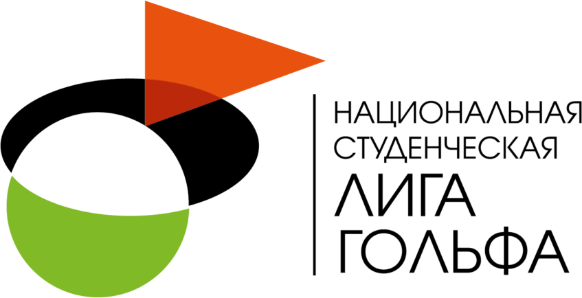 Ассоциация «Национальная студенческая спортивная лига гольфа»Юридический адрес:660021, г. Красноярск, ул. Декабристов, д. 40, пом.\оф. 71Фактический адрес:660021, г. Красноярск, ул. Декабристов, д. 40, пом.\оф. 71ИНН 2460118781/КПП 246001001ОГРН 1212400001220Р/счёт 40703810000110000114В Филиал Сибирский ПАО Банк «ФК Открытие» г. НовосибирскКор/счёт 30101810250040000867БИК 045004867              Исполнительный директор Чебин Валерий Георгиевич              Согласно Устава предприятия              Для почтовых отправлений:                     660018, г. Красноярск, ул. Яковлева, 25-1                     Чвановой Ирине Алексеевне